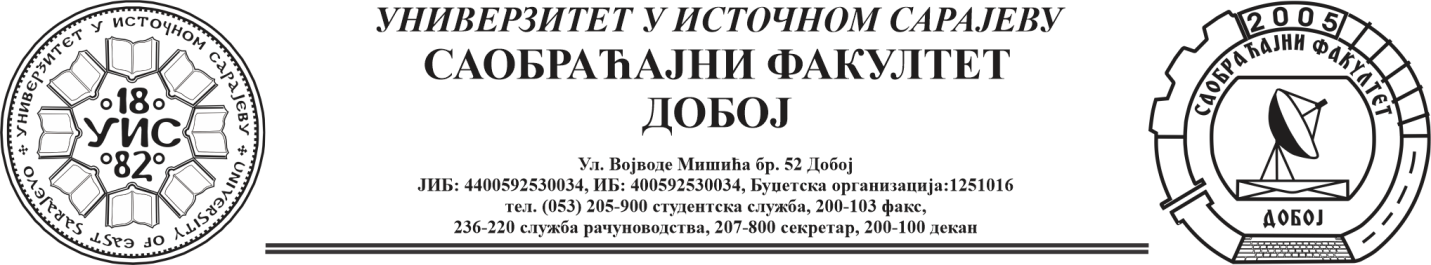 REZULTATI ISPITA - INDUSTRIJSKA LOGISTIKA,ODRŽANOG 18.06.2024.Student koji je pristupio pismenom dijelu ispita, isti nije položio.Ukoliko student želi da ostvari uvid u rad potrebno je da se obrati u kabinet broj 40.Predmetni profesorDr Željko Stević, van.prof.		Predmetni asistentMSc Eldina Huskanović, viši asistent